附件1：        2021届教育部直属师范大学福建省生源公费师范毕业生岗位需求表招聘单位（学校）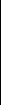 
招聘总数（人）岗位要求的专业（学科）（人）岗位要求的专业（学科）（人）岗位要求的专业（学科）（人）岗位要求的专业（学科）（人）岗位要求的专业（学科）（人）岗位要求的专业（学科）（人）岗位要求的专业（学科）（人）岗位要求的专业（学科）（人）岗位要求的专业（学科）（人）岗位要求的专业（学科）（人）岗位要求的专业（学科）（人）岗位要求的专业（学科）（人）岗位要求的专业（学科）（人）岗位要求的专业（学科）（人）岗位要求的专业（学科）（人）岗位要求的专业（学科）（人）岗位要求的专业（学科）（人）岗位要求的专业（学科）（人）岗位要求的专业（学科）（人）
备注 招聘单位（学校）
招聘总数（人）汉语言文学数学与应用数学英语物理学化学生物科学历史学地理科学思想政治教育计算机科学与技术学前教育音乐学美术学体育教育心理学教育技术学艺术教育特殊教育小学教育
备注 泉州第一中学11泉州培元中学6111111泉州市特殊教育学校（含泉州市培蕾实验幼儿园）431丰泽区61113洛江区11台商投资区管委会教育文体旅游局61113惠安县15313251安溪县28222222222111111112德化县81112111石狮市11晋江市1221210101118710994442111合  计19818191622221014181358631311135